Hi Chris,Yes no problem.From a crime point of view one area to be aware of is related to car crime. In the nice weather people tend to leave their car windows open and bags on the seats which are an easy target, this also applies to leaving downstairs windows open when you leave your own home. Also with regards to sheds being broken into I think I mentioned that last time and suggested a shed alarm affixed to the shed door is a good idea.With regards to Anti-Social behaviour, the dispersal zone is proving effective and having spoken to colleagues from Staffs police I think some of our "problem" youths are currently frequenting Baggeridge! The alcohol zone is now in force for the ward of Gornal and we have already seized a fair amount of alcohol under the legal power.If there is anything for me to look at please let me know and apologies again I can't be there.regardsRob Sgt 2398 Rob SIMPSON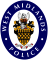 